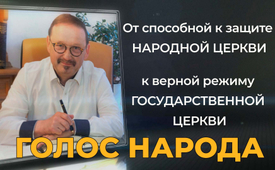 От способной к защите НАРОДНОЙ ЦЕРКВИ к верной режиму ГОСУДАРСТВЕННОЙ ЦЕРКВИ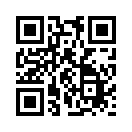 "От способной к защите НАРОДНОЙ ЦЕРКВИ к верной режиму ГОСУДАРСТВЕННОЙ ЦЕРКВИ", – таков авторский заголовок. Как инсайдер, он описывает изменения в церкви после перемен. Его просто воротит! "СКАНДАЛ!", – кричит он... 
Но послушайте сами...Сегодня я выступаю как современный свидетель. Я бывший пастор из ГДР, который пережил падение Берлинской стены в 1989 году недалеко от Лейпцига. И меня сейчас просто воротит: где же мы оказались сегодня, 30 лет спустя?! Для меня это, как день и ночь! 

Тогда правительство ГДР ненавидело нас и следило за нами. Сегодня государство собирает церковные налоги. Церковь была единственным местом для инакомыслящих и приютом для просителей убежища. Однако сегодня на церковных конгрессах доминируют видные политики, как, например, в Берлине Меркель и Обама. В 1989 году мужественные служители церкви встали перед толпой и предотвратили массовое убийство в Лейпциге, где уже стояли танки. Но кто сегодня со стороны церкви встает и высказывается по таким вопросам, как коронавирус или война на Украине? 

Даже во время чумы, когда целые горы трупов можно было только сжигать, потому что деревни просто полностью вымирали, Церковь выполняла свою миссию и служила умирающим до последней минуты! Во время ковида же, напротив, возникло ощущение, что церкви вообще нет! Церковные прихожане были оставлены на произвол судьбы, в том числе престарелые и умирающие! Скандал!!! 
Такого явления никогда не было за 2000 лет истории Церкви! Этим Церковь сама отказалась от своего задания "бодрствующего стража на земле"! 
Это именно то, от чего воротит! 
Одно я знаю с уверенностью: "С гонимой церковью ГДР" ничего подобного никогда бы не удалось сделать! Тогда еще было столько демократии! Колокола зазвонили бы "тревогу"! В церквях критики режима и борцы за гражданские права могли бы высказаться! Куда делась эта маленькая церковь, преодолевшая тайную полицию? Она превратилась в "историческую реликвию". Она уже давно успешно прошла "курс интеграции" и "переквалифицировалась в прирученного государственного служащего".
Поэтому неудивительно, что даже архиепископ Карло Мария Вигано был вынужден "уйти в подполье". Будучи доверенным лицом Папы Римского, он знал повестку дня и предоставил искателям истины страницы озарения в своей опубликованной статье: "Архиепископ разоблачает "Великую перезагрузку" в связи с Covid-19" (см. www.kla.tv/17698). Это доказательство, ставшее очевидным свидетельством обмана cемьи народов, служащего лишь "обезумевшим от власти глобалистам" для достижения собственных целей. 
Именно поэтому я сегодня поднимаю свой голос. Такая лживая, лицемерная и человеко-уничижительная политика при участии церкви уже существовала однажды в Германии. Тогда церковь, лояльная к режиму в этой стране, также намеренно называла себя "немецкой церковью" и поместила флаг со свастикой рядом с алтарем. В то время это побудило Дитриха Бонхёффера, немецкого теолога, живущего в США, вернуться в Германию, чтобы положить конец этой дьявольской деятельности на своей Родине. В 1944 году за это он был приговорен в Германии к смертной казни. Он – мой пример для подражания: он был членом не "немецкой церкви", а запрещенной "исповедующей церкви". Такие люди, как он, были готовы отдать "все" за своего ГОСПОДА и свою Родину! 

Давайте же сегодня снова станем именно такими бесстрашными "исповедниками", разоблачающими всякое лицемерие! Тогда наши дома снова станут местами, где "думать все еще разрешается", а искатели истины обретут новый "дом".от dres.Источники:Keine Quellen-Nr., da es eine SSI ist und es KEINE Quellen gibt!Может быть вас тоже интересует:#Ideologia-RU - www.kla.tv/Ideologia-RU

#Germania - Германия - www.kla.tv/GermaniaKla.TV – Другие новости ... свободные – независимые – без цензуры ...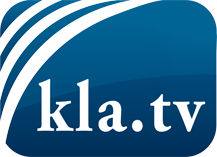 О чем СМИ не должны молчать ...Мало слышанное от народа, для народа...регулярные новости на www.kla.tv/ruОставайтесь с нами!Бесплатную рассылку новостей по электронной почте
Вы можете получить по ссылке www.kla.tv/abo-ruИнструкция по безопасности:Несогласные голоса, к сожалению, все снова подвергаются цензуре и подавлению. До тех пор, пока мы не будем сообщать в соответствии с интересами и идеологией системной прессы, мы всегда должны ожидать, что будут искать предлоги, чтобы заблокировать или навредить Kla.TV.Поэтому объединитесь сегодня в сеть независимо от интернета!
Нажмите здесь: www.kla.tv/vernetzung&lang=ruЛицензия:    Creative Commons License с указанием названия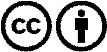 Распространение и переработка желательно с указанием названия! При этом материал не может быть представлен вне контекста. Учреждения, финансируемые за счет государственных средств, не могут пользоваться ими без консультации. Нарушения могут преследоваться по закону.